Note:Column 1: The numbers 1 through 8 identify the “Cost Category” and correspond to the State Unit on Aging subrecipient budget template. These numbers are used in the remaining tables. Column 1: The 6 digit number are used by the State of Nebraska accounting system.Column 2: Cost Category Example / Definition describe the grouping of expenses by cost category. Column 1: The DHHS Categories / Expenditures column is the description for the DHHS Object Code.Column 2: DHHS Object Code (the 6 digit number in the second column) is used by the State of Nebraska accounting system. Column 3: The Subrecipient Cost Categories column correspond to the State Unit on Aging subrecipient budget template categories, FY2020. Column 1: Cost Categories are used by State Unit on Aging subrecipients in budget categories, FY2020. Agency Budget Template, Categories, FY2020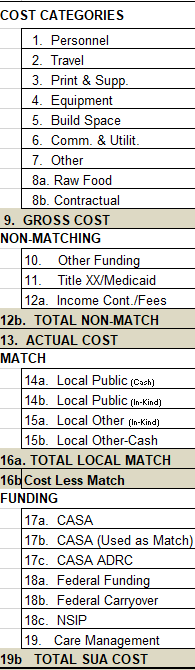 Cost CategoryExample/DefinitionPersonnelAmount of money that an employee is paid, including: overtime, bonusesvacation leavesick leavebereavement leaveseverance payexcessive compensationaccrued leave payout for terminating employeesPersonnelPayroll Taxes and Assessments all Federal and State requirementIncludes costs such as:Employer’s portion of FICA, workers’ compensation, unemployment insurance and temporary disability insuranceFines and penalties due to late filing and/or paymentPersonnelFringe BenefitsIncludes employers’ portion of health care and retirement benefits:Health care insuranceRetirement plansLife InsuranceAll costs considered as perquisites (e.g., non-wage compensations provided to employees in addition to their normal wages or salaries)Operating CostsOperating CostsTravel 571100571600571900572100574700574600575100Travel to see participants as well as travel to conferences, seminars, and trainings. Vehicle costs.   Includes:Board & LodgingMeals while not in travel statusCommercial transportationAirfareMileageSubsistence/Per DiemTaxi fareBus fareAuto rentalsContractual Services travel expenseVolunteer travel expenseMiscellaneous travel expenseParking feesVehicle fees including maintenance, repair and insuranceLeasing costs of vehicles used directly in connection with the programPrinting & Supplies521500521900531100533100Costs of printing and binding, and subscriptions.Costs of media services.Media advertising includes magazines, newspapers, radio and television programs, direct mail, exhibit, and the like.Publications used directly in the programProfessional books and journalsRecruitment of personnelProcurement of goods and servicesAwardsAdvertisements Cost of materials and other consumable supplies, including:•	Office supplies, Stationery, forms, paper, ink, desk supplies•	Motor vehicle supplies•	Educational supplies•	Medical supplies•	Recreational supplies•	Janitorial supplies•	Program supplies•	Computer software including upgradesEquipment527900Rental or lease cost of equipment in connection with the program for office and program requirements.Personal Computer EquipmentPurchase of an item costing more than $1,000 and having a useful life of more than one yearPurchase of autos, vans, trucks and buses. Motor vehicles required for the program..Building, Space524700526100Lease rental of office and program facility space, including:Lease rent paid for office and program requirementsCommon area chargesRepair and maintenance, buildings and other structuresCommunication & Utilities531200532200 (items cost < $750)583300 (items go through IS&T for inventory)Cost of telephone service, equipment rentals, tele-facsimile, and long distance charges (For telephone equipment purchases, see Equipment Purchases), including:Normal monthly charges including tele-facsimile linesLocal callsLong-distance callsVoIP (Voice over Internet Protocol)Installation costsInternetHotspots•	Water/Sewer•	Electricity•	Gas•	RefuseOther521100522100522200Audit Services, Insurance, Postage, Depreciation, Maintenance, Contractual Medicaid, Contractual non-Medicaid, Other:Cost of an audit by an independent certified public accountant:•	Federal funds:a.	Audits completed in accordance with Subpart D – Post Award Requirement of the Office of Management and Budget (OMB) Uniform Grant Guidance (UGG) includes Financial management [2 CFR §200.302] and Internal controls [2 CFR §200.303] required for providers expending $750,000 or more in federal funds during the fiscal year.b.	Limited scope audits arranged and paid for by pass through entities to monitor sub-recipients.•	State funds onlya.	Financial audits of the organizationb.	Special audits required by the StateInsurance costs:Cost of insurance required or approved to operate, including:•	Indemnification Coverage•	General Liability•	Bonding•	Applicant/Provider’s Automobiles•	Fire•	Hurricane•	FloodPostageMailing, shipping and delivery costs, including:•	Postage for stamps•	Costs for mailing, e.g. certified mail•	Delivery charges for goods purchasedDepreciation of equipment, motor vehicles, and buildings and capital improvements, required for the program, e.g., renovations in connection with the program for office and program requirements.Necessary maintenance, repair and upkeep of facilities, buildings and equipment:•	Costs incurred for repair and maintenance of facilities and equipment, e.g., janitorial services, painting, plumbing and electrical repairs •	For leased space, allowed for lessee if responsibility by lessor is not specified in the rental agreement.Cost of non-contractual preparation and maintenance of on-the-job, classroom and other training to increase the employees’ vocational effectiveness.•	Registration and tuition costs•	Costs of materials, including books•	Association dues and membership feesTraining for staff who provide direct service to recipients.Conferences and workshops for the purpose of dissemination of technical information to improve the delivery of the service.•	Out of State training•	Training for administrative personnelProgram Activities: All other cost items directly related to or required in order to deliver services to clients, e.g., client incentives, client excursions, training wages, and client/volunteer stipends.Other costs not covered by the above categories8a. Raw Food8.b. 542200543200543500547100547300ContractualCost of contractual preparation and maintenance of on-the-job, classroom and other training to increase the employees’ vocational effectiveness.•	Registration and tuition costs•	Costs of materials, including books•	Association dues and membership feesTraining for staff who provide direct service to recipients.Conferences and workshops for the purpose of dissemination of technical information to improve the delivery of the service.•	Out of State training•	Training for administrative personnelTemp servicesIT Consulting Hardware/SoftwareManagement consulting servicesEducational services, honoraria, contractual educational servicesInterpreter servicesContractual Services that document Medicaid related time Includes contracts for vendors who will be participating in the time study or some other approach for determining the portion of Medicaid related time. Examples include case management agencies and individuals contracted to perform assessments, develop support plans, and/or provide ongoing case management or coaching.Contractual Services that do not document Medicaid related time Includes contracts for vendors who will not be participating in the time study or some other approach for determining the portion of Medicaid related time:•	Administrative: Costs of administrative professional and consultant services, which cannot be performed by the applicant/provider's staff, e.g., accounting, bookkeeping, payroll, and secretarial services.•	Subcontracts: Costs of professional and consultant services necessary for the delivery of the primary contracted services, which cannot be performed by the applicant/provider's staff.DHHS CategoriesDHHS Object CodesSubrecipient Cost Categories  EXPENDITURESSALARIES5111001. PersonnelEMPLOYEE BONUSES5117001. PersonnelCOMPENSATORY TIME PAID5118001. PersonnelVACATION5121001. PersonnelSICK LEAVE5122001. PersonnelHOLIDAY LEAVE5123001. PersonnelFUNERAL LEAVE5125001. PersonnelRETIREMENT PLANS EXPENSE5151001. PersonnelFICA5152001. PersonnelLIFE INSUR5154001. PersonnelHEALTH INSUR5155001. Personnel     TOTAL SALARIES & BENEFITSobPOSTAGE  EXP5211007. OtherPUBLICATIONS & PRINTING5215003. Print & Supp.AWARDS EXPENSE5219003. Print & Supp.DUES & SUB5221007. OtherCONFERENCE REGISTRATION5222007. OtherRENT-OTHER REAL PROPERTY5247005. Build SpaceREP & MAINT-REAL PROPERTY5261005. Build SpacePERSONAL COMPUT EQUIP R &5279004. EquipmentOFFICE SUPPLIES EXPENSE5311003. Print & Supp.IT SUPPLIES5312006. Comm. & Utilit.PERSONAL COMPUTING EQUIPM5322006. Comm. & Utilit.HOUSE & INSTITU SUPPLIES5331003. Print & Supp.FOOD5339008a. Raw FoodED & RECREATION SUP 5346007. OtherLEGAL SERVICES 5415007. OtherTEMP SERV - OUTSIDE5422008b. ContractualSOS TEMP SERV - PERSONNEL5421001. PersonnelIT CONSULTING-HARDWARE/SOFTWARE5432008b. ContractualMGMT CONSULTANT SERVICES5435008b. ContractualEDUCATIONAL SERVICES5471008b. ContractualINTERPRETER SERVICES5473008b. ContractualDATA PROC SOFTW LIC FEE5551006. Comm. & Utilit.SOFTWARE - NEW PURCHASES5552006. Comm. & Utilit.COTS MAINTENANCE5553408b. ContractualBOARD AND LODGING5711002. TravelMEALS NOT IN TRAVEL STATUS5716002. TravelCOMMERCIAL TRANPORTATION5721002. TravelVOLUNTEER TRAVEL EXPENSES5747002. TravelPERSONAL VEHICLE MILEAGE5745002. TravelCONTRACTUAL SERV - TRAVEL5746002. TravelMISC TRAVEL EXPENSE5751002. TravelCOMPUTER EQUIPMENT & SOFTWARE5833006. Comm. & Utilit.SUBRECIPIENT PAYMENT-SEFA5941007. Other